系 列 书 推 荐故事发生在一个变幻莫测的魔法家庭中梅林家族和其他魔法家族可不同，因为先辈和另一个家族的纷争梅林家族的人只有在十月的时候才会有魔法之力13岁的克莱门汀作为家族的一员和自己的母亲 姑姑 表姐生活在一起她的姑姑们大都是暴脾气 她们想要恢复自己的魔法 可这件事情没那么容易这里有扣人心弦的转折、背叛、危险、不可能的联盟、了不起的反派一个关于家族争斗的故事讲述了年轻一代从先人制造的混乱和混乱中挣脱出来，锻造新的真理和生活方式书中展现了家族忠诚的强大力量，同时又非常有趣是儿童在万圣节前夕的最佳读物系列简介：（共三册，后两册还未完稿）	这是一个关于女巫、秘密和家庭恩怨的有趣而恐怖的故事，是孩子们在万圣节前夕的最佳读物。13岁的克莱门汀·梅林（Clementine Merlyn）出生在女巫之家。但由于梅林家族和摩根家族的纷争，一年中只有十月有魔法。康妮阿姨（Aunt Connie）和普鲁迪阿姨（Aunt Prudie）想出了疯狂的计划实现全年的魔法，与此同时冷酷摩根也带着邪恶计划阻挠梅林一家。克莱门汀需要依靠自己的力量找回和保护自己的家人，解开家族背后的秘密。在魔法的十月结束后，梅林一家在本不该有魔法的十一月遇到了穿着盔甲的骑士团。梅林一家必须与他们的敌人女巫摩根合作，共同解决追捕骑士以及查清真相。中文书名：《十月女巫》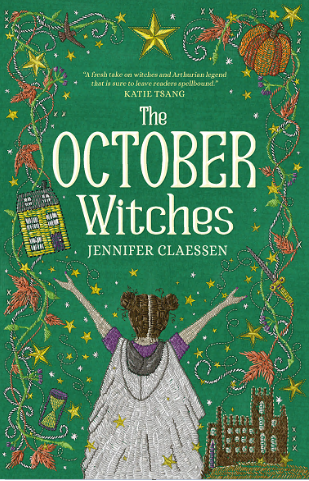 英文书名：THE OCTOBER WITCHES作    者：Jennifer Claessen出 版 社：Uclan Publishing代理公司：ANA页    数：365页出版时间：2022年9月代理地区：中国大陆、台湾	审读资料：电子稿类    型：7-12少年文学已 授 权：俄罗斯内容简介：	13岁的克莱门汀·梅林（Clementine Merlyn）和她的妈妈、姑姑以及表姐米拉贝尔（Mirabelle）住在彭德拉根路15号。梅林家族是一个女巫家族，但由于与家族的另一个分支摩根家族的古老纷争，他们一年中只有一个月有魔法——十月。这个十月很特别，因为克莱米的魔法可能会在这个十月出现，所以她真的很兴奋……(不)。魔法是米拉贝尔几乎不再和她说话的原因，也是弗丽西姨妈每年十月前夜离开，直到11月1日才回家的原因;泰米阿姨，嗯，我们现在不细讲但是泰米阿姨早就不在了。	米拉贝尔太过沉迷于魔法，完全帮不上任何忙。克莱米才刚刚开始，就出了问题。康妮阿姨（Aunt Connie）(专横而暴躁)和普鲁迪阿姨（Aunt Prudie）(非常暴躁)想出了一个疯狂的计划来实现全年的魔法，他们需要克莱米的帮助。但梅林一家没走多远就被令人毛骨悚然的冷酷摩根打断了(斗篷-检查，批判的眼睛-检查，低调的邪恶计划-三次检查)。很快这两个年轻的女孩就形单影只了。一起行动——这对于克莱米两人来说本身就是一个障碍，因为克莱米必须说服米拉贝尔她们应该出去，她们必须解决还有谁似乎在阻碍梅林夫妇的计划的谜团。	几个世纪以前，第一个梅林和第一个摩根之间到底发生了什么?也许最重要的是，邮差想要传递什么?鼓起勇气去使用她新发现的力量，克莱米将不得不纠正一些古老的错误，以便让她奇怪的、有时令人尴尬的家人回来。但是康妮阿姨的沙漏在滴答作响，客厅里有一个巨大的南瓜，每个人都需要及时回家参加万圣节派对，来结束所有的万圣节。本书卖点：	温暖的故事:这本书是一本令人愉悦的书！这是一本完美的秋季读物，它写得如此温暖，充满了舒适而诡异的女巫魔法。强烈推荐。非常适合艾米·威尔逊（Amy Wilson）或戴安娜·怀恩·琼斯（Diana Wynne Jones）的粉丝。	更多可能性:珍妮佛在UCLan的编辑认为《十月女巫》“将会是一部令人愉快的作品”，并且已经在谈论可能的续集。	深刻内涵:这个故事展示了家庭忠诚的力量，质疑我们所定义的魔法，同时也非常有趣。中文书名：《十一月女巫》英文书名：THE NOVEMBER WITCHES作    者：Jennifer Claessen出 版 社：Uclan Publishing代理公司：ANA页    数：待定出版时间：2023年11月代理地区：中国大陆、台湾	审读资料：电子稿类    型：7-12少年文学已 授 权：俄罗斯内容简介：	继《十月女巫》之后，《十一月女巫》承诺将“充满秋季篝火、骑士、家庭灾难和一个非常重要的圆桌会议”。在十月的魔法打包后，克莱米想在十一月弥补自己的错误，所以她开始修补他们古老的家族挂毯。十一月本来没有魔法，所以穿着盔甲的骑士的到来成了一个谜。当他们变得充满威胁并决心抓住女巫时，年轻的女巫团必须与他们的敌人女巫摩根合作，共同解决追捕女巫的骑士和查清吞噬一切的火焰来自哪里的谜团。中文书名：《十二月女巫》英文书名：THE DECEMBER WITCHES作    者：Jennifer Claessen出 版 社：Uclan Publishing代理公司：ANA页    数：待定出版时间：2024年代理地区：中国大陆、台湾	审读资料：电子稿类    型：7-12少年文学已 授 权：俄罗斯作者简介：詹妮弗·克莱森（Jennifer Claessen）出生在雷丁，她从小就是个书虫。她曾在谢菲尔德大学、香港中文大学、坎特伯雷克赖斯特彻奇大学和中央演讲戏剧学院学习文学和戏剧。作为一名教师和戏剧制作人，詹妮弗喜欢故事，尤其是年轻人的故事，无论是作为舞台上、演出还是书籍。詹妮弗目前在伦敦西区工作，和她的荷兰玩具制造商伴侣以及他们的女儿住在伦敦东区，她也带孩子们去东区的剧院。她喜欢阅读、旅行和冰淇淋。你可以看到她坐在她的黄色自行车上，或坐在剧院的红色天鹅绒座位上鼓掌。谢谢您的阅读！请将回馈信息发至： 薛肖雁 echo@nurnberg.com.cn   ----------------------------------------------------------------------安德鲁﹒纳伯格联合国际有限公司北京代表处北京市海淀区中关村大街甲59号中国人民大学文化大厦1705室 邮编：100872Email: echo@nurnberg.com.cn    电话：010-82449185传真：010-82504200网址：www.nurnberg.com.cn（获取最新书讯）微博：http://weibo.com/nurnberg豆瓣小站：http://site.douban.com/110577/抖音号：安德鲁读书微信订阅号：安德鲁书讯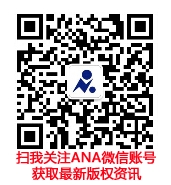 